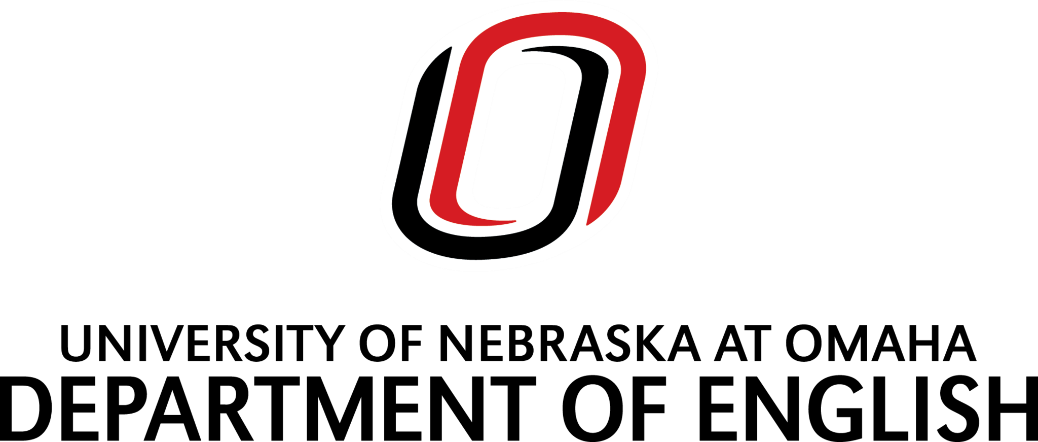 Oxbow Writing Project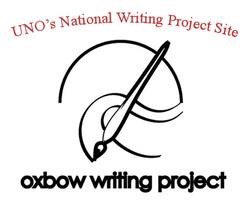 University of Nebraska at Omaha2020 Invitational Summer Institute ApplicationJuly 6-24, 2020Participate in one of Omaha’s premier professional development experiencesDesigned for teachers and teaching professionals K-12 in ALL subject areasStipend toward three hours graduate credit through UNO (TED 8410/ENGL 8750)2020 DatesFebruary 1: Early Application deadline *highly recommended* (Notice of acceptance: 3/1) March 31:  Application Deadline (Notice of acceptance: 5/1)June 6:	Pre-Institute Orientation at UNO (9:00 am – 2:00 pm) July 6 - 24:  Summer Institute Monday through Friday 8:30-3:00  We will also hold a follow-up meeting in the fall.Part IPlease type or print clearly.Name:	Home phone:  	Address:	City:	State:	Zip:_ 	mail address(es):  	School:  	School address:_	School phone:  	Years teaching experience:	Degree(s)/Major(s)	_ Current teaching assignment (Grade & Subject):  		Other Teaching Experience(School/Grade/Subject): 	Part IIOn a separate page, please type responses that address all of the following questions:Share something about yourself as a writer and the type of writing you do (for example, lesson plans, letters to parents, narratives of student behavior, poetry, proposals, grants, notes to yourself or others, journals, short stories, novels, and so on).Describe your most rewarding or most challenging writing experience. Explain.What would you like to do as a writer that you haven’t tried yet?Part IIIDescribe your most successful method for teaching writing or incorporating writing into your curriculum, the one that you’d most like to share with other teachers.SubmissionSubmit Parts I, II, and III along with one letter of recommendation from a principal, department chair, or colleague who can support your interest in writing and teaching writing and your ability to share new information with colleagues. Mail application form, responses, and recommendation letter to:Dr. Maggie Christensen, Director Oxbow Writing ProjectArts and Sciences Hall 192 University of Nebraska at Omaha 6001 DodgeOmaha, NE 68182-0175Questions should be directed to mchristensen@unomaha.edu.Oxbow Writing Project University of Nebraska at OmahaArts & Sciences Hall 192 | Omaha, NE 68182-0175 | 402.554.2053 Dr. Maggie Christensen, Director  http://cas.unomaha.edu/oxbow